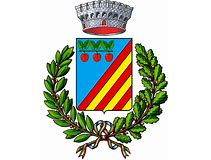 OBIETTIVI 2020 SCHEDA SERVIZIO AFFARI GENERALI – Responsabilità in capo al Sindaco SCHEDA RESPONSABILE SERVIZIO VIGILANZA - Responsabilità in capo al SindacoOBIETTIVI 2020 SCHEDA RESPONSABILE SERVIZIO FINANZIARIO – Resp. Dr.ssa A. Restivo OBIETTIVI 2020 SCHEDA SERVIZIO TECNICO – Geom. Richiardone Claudio N. Obiettivo    Finalità  Parametri Note Referenti  Peso 1Trasloco temporaneo Municipio per lavori di ristrutturazione  Gestione del trasloco – Profili organizzativi Compimento di tutte le attività necessarie: individuazione edificio, organizzazione trasferimento personale e dotazioni indispensabili, attivazione collegamenti elettrici e ITC e messa in sicurezza) e rientro in sede terminati i lavoriEntro il 31.12.2020 Battaglino M. Clot I.
Cogno E. Franza M.Giacomino P.80	2Servizi Demografici Referendum Costituzionale Gestione adempimenti relativi alla consultazione referendaria  Revisione dinamica liste, impegno spesa straordinario, acquisto materiali e stampati, adempimenti per la propaganda, gestione esiti Scadenze di legge Battaglino M. Clot I.
Cogno E. Franza M.Giacomino P.201Revisione Regolamento Polizia Rurale Redazione aggiornamento di Regolamento anche in considerazione delle indicazioni approvate dalla Regione Piemonte nel 2018Predisporre l’aggiornamento del Regolamento da sottoporre all’approvazione del Consiglio Obiettivo in condivisione con il Servizio Tecnico Entro il 31.12.2020 Bernardi C. Laurenti F. (PT)Rostagni D. 502Revisione Regolamento Sanità e Igiene Redazione aggiornamento di RegolamentoPredisporre l’aggiornamento del Regolamento da sottoporre all’approvazione del Consiglio Obiettivo in condivisione con il Servizio TecnicoEntro il 31.12.2020Bernardi C. Laurenti F. (PT)Rostagni D.50N. Obiettivo    Finalità  Parametri Note Referenti  Peso 1Revisione Regolamenti tributi Aggiornare i Regolamenti alle novità in materia di IMU e TARI Studio novità normative, elaborazione aggiornamenti, approvazione da parte del Consiglio  Entro le scadenze di legge    Allegri P.Iberi D.  502Formazione nuovo dipendenteErogazione adeguata formazione nuova addetta alla contabilità Raggiungimento dell’autonomia operativa della nuova dipendente su mansioni e attività che rientrano nel profilo professionaleEntro il 31.12.2020Gay L.253Revisione Regolamento ContabilitàRivedere le disposizioni regolamentari per adeguarle alle novità normative a alle esigenze dell’EntePredisporre le modifiche al Regolamento di Contabilità da sottoporre all’approvazione del ConsiglioEntro il 31.12.2020 Gay L.25N. Obiettivo    Finalità  Parametri Note Referenti  Peso 1Trasloco temporaneo Municipio per lavori di ristrutturazione  Gestione del trasloco – Profili tecnico manutentiviCompimento di tutte le attività necessarie: individuazione edificio, organizzazione trasferimento personale e dotazioni indispensabili, attivazione collegamenti elettrici e ITC e messa in sicurezza) e rientro in sede terminati i lavoriEntro il 31.12.2020 Bono W. Elefante S.Ferrero F. (PT)Mura Anna (PT)Ribetto F. 802PMO – gestione schede approvate dall’Unione Assicurare la tempestività delle attività del Comune rispetto ai finanziamenti approvati dall’Unione Realizzazione previsto intervento in via Nazionale affidamento progettazione di tutti gli altri interventi finanziati dall’UnioneEntro il 31.12.2020 103Efficientamento energetico Assicurare l’utilizzo dei contributi ottenuti dal Comune per l’efficientamento energetico del sistema di illuminazione pubblica e delle scuole elementariRealizzazione interventi e rendicontazione secondo scadenzeEntro il 31.12.202010